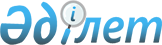 О внесении изменений в решение Арысского городского маслихата от 21 декабря 2012 года № 11/56-V "О городском бюджете на 2013-2015 годы"
					
			Утративший силу
			
			
		
					Решение Арысского городского маслихата Южно-Казахстанской области от 17 июля 2013 года № 17/104-V. Зарегистрировано Департаментом юстиции  Южно-Казахстанской области 23 июля 2013 года № 2332. Утратило силу в связи с истечением срока применения - (письмо Арысского городского маслихата Южно-Казахстанской области от 09 января 2014 года № 04)      Сноска. Утратило силу в связи с истечением срока применения - (письмо Арысского городского маслихата Южно-Казахстанской области от 09.01.2014 № 04).

      В соответствии с пунктом 5 статьи 109 Бюджетного кодекса Республики Казахстан от 4 декабря 2008 года, подпунктом 1) пункта 1 статьи 6 Закона Республики Казахстан от 23 января 2001 года «О местном государственном управлении и самоуправлении в Республике Казахстан» и решением Южно-Казахстанского областного маслихата от 4 июля 2013 года за № 15/141-V «О внесении изменений и дополнений в решение Южно-Казахстанского областного маслихата от 7 декабря 2012 года № 9/71-V «Об областном бюджете на 2013-2015 годы», зарегистрированного в Реестре государственной регистрации нормативных правовых актов за № 2323, Арысский городской маслихат РЕШИЛ:



      1. Внести в решение Арысского городского маслихата от 21 декабря 2012 года № 11/56-V «О городском бюджете на 2013-2015 годы» (зарегистрировано в Реестре государственной регистрации нормативных правовых актов за № 2198, опубликовано 22 января 2013 года в газете «Арыс ақиқаты») следующие изменения:



      пункт 1 изложить в новой редакции:

      «1. Утвердить городской бюджет города Арыс на 2013-2015 годы согласно приложениям 1, 2 и 3 соответственно, в том числе на 2013 год в следующих объемах:

      1) доходы – 4 812 386 тысяч тенге, в том числе по:

      налоговым поступлениям – 848 806 тысяч тенге;

      неналоговым поступлениям – 5 672 тысяч тенге;

      поступления от продажи основного капитала – 51 878 тысяч тенге;

      поступлениям трансфертов – 3 906 030 тысяч тенге;

      2) затраты – 4 855 459 тысяч тенге;

      3) чистое бюджетное кредитование – 1 122 тысяч тенге, в том числе:

      бюджетные кредиты – 2 596 тысяч тенге;

      погашение бюджетных кредитов – 1 474 тысяч тенге;

      4) сальдо по операциям с финансовыми активами – 21 200 тысяч тенге;

      5) дефицит (профицит) бюджета – -65 395 тысяч тенге;

      6) финансирование дефицита (использование профицита) бюджета – 65 395 тысяч тенге.».



      Приложения 1, 6 указанного решения изложить в новой редакции согласно приложениям 1, 2 к настоящему решению.



      2. Настоящее решение вводится в действие с 1 января 2013 года.      Председатель сессии городского маслихата   Е. Медетбеков      Секретарь городского маслихата             Т. Тулбасиев

Приложение 1 к решению

Арысского городского маслихата

от 17 июля 2013 года № 17/104-VПриложение 1 к решению

Арысского городского маслихата

от 21 декабря 2012 года № 11/56-V Городской бюджет на 2013 год

Приложение 2 к решению

Арысского городского маслихата

от 17 июля 2013 года № 17/104-VПриложение 6 к решению

Арысского городского маслихата

от 21 декабря 2012 года № 11/56-V Перечень бюджетных программ, финансируемый из местного бюджета по городу, городу районного значения, поселка, аула (села), аульного (сельского) округа на 2013-2015 года      
					© 2012. РГП на ПХВ «Институт законодательства и правовой информации Республики Казахстан» Министерства юстиции Республики Казахстан
				КатегорияКатегорияКатегорияСумма, тысяч тенгеКлассКлассНаименованиеСумма, тысяч тенгеПодклассПодклассСумма, тысяч тенге111231. ДОХОДЫ48123861Налоговые поступления848806101Подоходный налог2929191012Индивидуальный подоходный налог292919103Социальный налог2362271031Социальный налог236227104Hалоги на собственность2647921041Hалоги на имущество2030601043Земельный налог202291044Hалог на транспортные средства405421045Единый земельный налог961105Внутренние налоги на товары, работы и услуги480461052Акцизы71851053Поступления за использование природных и других ресурсов314321054Сборы за ведение предпринимательской и профессиональной деятельности74795Налог на игорный бизнес1950108Обязательные платежи, взимаемые за совершение юридически значимых действий и (или) выдачу документов уполномоченными на то государственными органами или должностными лицами68221081Государственная пошлина68222Неналоговые поступления5672201Доходы от государственной собственности17122011Поступления части чистого дохода государственных предприятий402015Доходы от аренды  имущества, находящегося в государственной собственности1672206Прочие неналоговые поступления39602061Прочие неналоговые поступления39603Поступления от продажи основного капитала51878303Продажа земли и нематериальных активов518783031Продажа земли518784Поступления трансфертов 3906030402Трансферты из вышестоящих органов государственного управления3906030Функциональная группаФункциональная группаФункциональная группаФункциональная группаФункциональная группаСумма, тысяч тенгеФункциональная подгруппа       Функциональная подгруппа       Функциональная подгруппа       Функциональная подгруппа       Сумма, тысяч тенгеАдминистратор бюджетных программАдминистратор бюджетных программАдминистратор бюджетных программСумма, тысяч тенгеПрограммаПрограммаСумма, тысяч тенгеНаименованиеСумма, тысяч тенге1111232. ЗАТРАТЫ485545901Государственные услуги общего характера197921011Представительные, исполнительные и другие органы, выполняющие общие функции  государственного управления179166011112Аппарат маслихата района (города областного значения)24193011112001Услуги по обеспечению деятельности маслихата района (города областного значения)15866011112003Капитальные расходы государственных органов8327011122Аппарат акима района (города областного значения)70546011122001Услуги по обеспечению деятельности акима района (города областного значения)62473011122003Капитальные расходы государственных органов7714009Капитальные расходы подведомственных государственных учреждений и организаций359011123Аппарат акима района в городе, города районного значения, поселка, аула (села), аульного (сельского) округа84427011123001Услуги по обеспечению деятельности акима района в городе, города районного значения, поселка, аула (села), аульного (сельского) округа83527011123022Капитальные расходы государственных органов900012Финансовая  деятельность1000012459Отдел экономики и финансов района (города областного значения)1000012459003Проведение оценки имущества в целях налогообложения1000019Прочие государственные услуги общего характера17755019459Отдел экономики и финансов района (города областного значения)17755019459001Услуги по реализации государственной политики в области формирования и развития экономической политики, государственного планирования, исполнения бюджета и управления коммунальной собственностью района (города областного значения)17135019459015Капитальные расходы государственных органов62002Оборона44519021Военные нужды7778021122Аппарат акима района (города областного значения)7778021122005Мероприятия в рамках исполнения всеобщей воинской обязанности7778022Организация работы по чрезвычайным ситуациям36741022122Аппарат акима района (города областного значения)36741022122006Предупреждение и ликвидация чрезвычайных ситуаций масштаба района (города областного значения)35588022122007Мероприятия по профилактике и тушению степных пожаров районного (городского) масштаба, а также пожаров в населенных пунктах, в которых не созданы органы государственной противопожарной службы115303Общественный порядок, безопасность, правовая, судебная, уголовно-исполнительная деятельность2679031Правоохранительная деятельность2679031458Отдел жилищно-коммунального хозяйства, пассажирского транспорта и автомобильных дорог района (города областного значения)2679031458021Обеспечение безопасности дорожного движения в населенных пунктах267904Образование3652028041Дошкольное воспитание и обучение493296041464Отдел образования района (города областного значения)493296041464009Обеспечение деятельности организаций дошкольного воспитания и обучения71608040Реализация государственного образовательного заказа в дошкольных организациях образования421688042Начальное, основное среднее и общее среднее образование2707917042464Отдел образования района (города областного значения)2707917042464003Общеобразовательное обучение2667923042464006Дополнительное образование для детей39994049Прочие услуги в области образования450815049464Отдел образования района (города областного значения)229829049464001Услуги по реализации государственной политики на местном уровне в области образования 11056049464005Приобретение и доставка учебников, учебно-методических комплексов для государственных учреждений образования района (города областного значения)41114049464012Капитальные расходы государственных органов276015Ежемесячная выплата денежных средств опекунам (попечителям) на содержание ребенка-сироты (детей-сирот), и ребенка (детей), оставшегося без попечения родителей11858020Обеспечение оборудованием, программным обеспечением детей-инвалидов, обучающихся  на дому6756067Капитальные расходы подведомственных государственных учреждений и организаций158769049467Отдел строительства района (города областного значения)220986049467037Строительство и реконструкция объектов образования22098606Социальная помощь и социальное обеспечение179588062Социальная помощь155539062451Отдел занятости и социальных программ района (города областного значения)153037062451002Программа занятости7497062451004Оказание социальной помощи на приобретение  топлива специалистам здравоохранения, образования, социального обеспечения, культуры и спорта в сельской местности в соответствии с законодательством Республики Казахстан3559062451005Государственная адресная социальная помощь2700062451006Жилищная помощь7510062451007Социальная помощь отдельным категориям нуждающихся граждан по решениям местных представительных органов7877062451010Материальное обеспечение детей-инвалидов, воспитывающихся и обучающихся на дому736062451014Оказание социальной помощи нуждающимся гражданам на дому29632062451016Государственные пособия на детей до 18 лет83950062451017Обеспечение нуждающихся инвалидов обязательными гигиеническими средствами и предоставление услуг специалистами жестового языка, индивидуальными помощниками в соответствии с индивидуальной программой реабилитации инвалида9576062464Отдел образования района (города областного значения)2502062464008Социальная поддержка обучающихся и воспитанников организаций образования очной формы обучения в виде льготного проезда на общественном транспорте (кроме такси) по решению местных представительных органов2502069Прочие услуги в области социальной помощи и социального обеспечения24049069451Отдел занятости и социальных программ района (города областного значения)24049069451001Услуги по реализации государственной политики на местном уровне в области обеспечения занятости и реализации социальных программ для населения21823069451011Оплата услуг по зачислению, выплате и доставке пособий и других социальных выплат786069451021Капитальные расходы государственных органов300067Капитальные расходы подведомственных государственных учреждений и организаций114007Жилищно-коммунальное хозяйство136817071Жилищное хозяйство39036071458005Отдел жилищно-коммунального хозяйства, пассажирского транспорта и автомобильных дорог района (города областного значения)11786071458006Мероприятия, направленные на поддержание сейсмоустойчивости жилых зданий, расположенных в сейсмоопасных регионах Республики Казахстан1786033Проектирование, развитие, обустройство и (или) приобретение инженерно-коммуникационной инфраструктуры10000071467Отдел строительства района (города областного значения)2725007003Строительство и (или) приобретение жилья государственного коммунального жилищного фонда10000071467004Развитие, обустройство и (или) приобретение инженерно-коммуникационной инфраструктуры172502Коммунальное хозяйство33574458Отдел жилищно-коммунального хозяйства, пассажирского транспорта и автомобильных дорог района (города областного значения)13200012Функционирование системы водоснабжения и водоотведения13200467Отдел строительства района (города областного значения)20374006Развитие системы водоснабжения и водоотведения12057058Развитие системы водоснабжения и водоотведения в сельских населенных пунктах8317073Благоустройство населенных пунктов64207073458Отдел жилищно-коммунального хозяйства, пассажирского транспорта и автомобильных дорог района (города областного значения)64207073458015Освещение улиц в населенных пунктах15912073458016Обеспечение санитарии населенных пунктов11000073458018Благоустройство и озеленение населенных пунктов3729508Культура, спорт, туризм и информационное пространство293046081Деятельность в области культуры39864081455Отдел культуры и развития языков района (города областного значения)34864081455003Поддержка культурно-досуговой работы34864081467Отдел строительства района (города областного значения)5000081467011Развитие объектов культуры5000082Спорт100021082465Отдел физической культуры и спорта района (города областного значения)90821082465005Развитие массового спорта и национальных видов спорта 84678082465006Проведение спортивных соревнований на районном (города областного значения) уровне3365082465007Подготовка и участие членов  сборных команд района (города областного значения) по различным видам спорта на областных спортивных соревнованиях2778082467Отдел строительства района (города областного значения)9200082467008Развитие объектов спорта и туризма9200083Информационное пространство48768083455Отдел культуры и развития языков района (города областного значения)35268083455006Функционирование районных (городских) библиотек30108083455007Развитие государственного языка и других языков народа Казахстана5160083456Отдел внутренней политики района (города областного значения)13500083456002Услуги по проведению государственной информационной политики через газеты и журналы 8500083456005Услуги по проведению государственной информационной политики через телерадиовещание5000089Прочие услуги по организации культуры, спорта, туризма  и информационного пространства104393089455Отдел культуры и развития языков района (города областного значения)37354089455001Услуги по реализации государственной политики на местном уровне в области развития языков и культуры7673089455010Капитальные расходы государственных органов300032Капитальные расходы подведомственных государственных учреждений и организаций29381089456Отдел внутренней политики района (города областного значения)28057089456001Услуги по реализации государственной политики на местном уровне в области информации, укрепления государственности и формирования социального оптимизма граждан17716089456003Реализация региональных программ в сфере молодежной политики10141089456006Капитальные расходы государственных органов200089465Отдел физической культуры и спорта района (города областного значения)38982089465001Услуги по реализации государственной политики на местном уровне  в сфере физической культуры и спорта6015089465004Капитальные расходы государственных органов150089465032Капитальные расходы подведомственных государственных учреждений и организаций3281709Топливно-энергетический комплекс и недропользование4000099Прочие услуги в области топливно-энергетического комплекса и недропользования4000099467Отдел строительства района (города областного значения)4000099467009Развитие теплоэнергетической системы400010Сельское, водное, лесное, рыбное хозяйство, особо охраняемые природные территории, охрана окружающей среды и животного мира, земельные отношения128878101Сельское хозяйство28450101473Отдел ветеринарии района (города областного значения)26814101473001Услуги по реализации государственной политики на местном уровне в сфере ветеринарии8595101473003Капитальные расходы государственных органов973101473005Обеспечение функционирования скотомогильников (биотермических ям) 2485101473007Организация отлова и уничтожения бродячих собак и кошек2342101473008Возмещение владельцам стоимости изымаемых и уничтожаемых больных животных, продуктов и сырья животного происхождения993101473009Проведение ветеринарных мероприятий по энзоотическим болезням животных10661101473010Проведение мероприятий по идентификации сельскохозяйственных животных765454Отдел предпринимательства и сельского хозяйства района (города областного значения)1636099Реализация мер по оказанию социальной поддержки специалистов1636106Земельные отношения13743106463Отдел земельных отношений района (города областного значения)13743106463001Услуги по реализации государственной политики в области регулирования земельных отношений на территории района (города областного значения)9093106463003Земельно-хозяйственное устройство населенных пунктов4500106463007Капитальные расходы государственных органов1509Прочие услуги в области сельского, водного, лесного, рыбного  хозяйства, охраны окружающей среды и земельных отношений86685473Отдел ветеринарии района (города областного значения)86685011Проведение противоэпизоотических мероприятий8668511Промышленность, архитектурная, градостроительная и строительная деятельность37902112Архитектурная, градостроительная и строительная деятельность37902112467Отдел строительства района (города областного значения)9672112467001Услуги по реализации государственной политики на местном уровне в области строительства9222112467017Капитальные расходы государственных органов450112468Отдел архитектуры и градостроительства района (города областного значения)28230112468001Услуги по реализации государственной политики  в области  архитектуры и градостроительства на местном уровне  6880112468003Разработка схем градостроительного развития территории района и генеральных планов населенных пунктов21200112468004Капитальные расходы государственных органов15012Транспорт и коммуникации76365121Автомобильный транспорт76365121458Отдел жилищно-коммунального хозяйства, пассажирского транспорта и автомобильных дорог района (города областного значения)76365121458022Развитие транспортной инфраструктуры6903121458023Обеспечение функционирования автомобильных дорог9606045Капитальный  и  средний ремонт автомобильных  дорог районного значения и  улиц  населенных пунктов5985613Прочие85657139Прочие85657139454Отдел предпринимательства и сельского хозяйства района (города областного значения)15330139454001Услуги по реализации государственной политики на местном уровне в области развития предпринимательства, промышленности и сельского хозяйства 13180139454007Капитальные расходы государственных органов2150139458Отдел жилищно-коммунального хозяйства, пассажирского транспорта и автомобильных дорог района (города областного значения)50627139458001Услуги по реализации государственной политики на местном уровне в области жилищно-коммунального хозяйства, пассажирского транспорта и автомобильных дорог 22582139458013Капитальные расходы государственных органов2650040Реализация мер по содействию экономическому развитию регионов  в рамках Программы «Развитие регионов» 20341043Развитие инженерной  инфраструктуры в рамках  Программы  "Развитие регионов"5054139459Отдел экономики и финансов района (города областного значения)19700139459008Разработка технико-экономического обоснования местных бюджетных инвестиционных проектов и концессионных проектов и проведение его экспертизы4000139459012Резерв местного исполнительного органа района (города областного значения) 1570014Обслуживание долга8141Обслуживание долга8141459Отдел экономики и финансов района (города областного значения)8141459021Обслуживание долга местных исполнительных органов по выплате вознаграждений и иных платежей по займам из областного бюджета815Трансферты16051151Трансферты16051151459Отдел экономики и финансов района (города областного значения)16051006Возврат неиспользованных (недоиспользованных) целевых трансфертов8768151459024Целевые текущие трансферты в вышестоящие бюджеты в связи с передачей функций государственных органов из нижестоящего уровня государственного управления в вышестоящий72833. Чистое бюджетное кредитование 1122Бюджетные кредиты 2596Функциональная группаФункциональная группаФункциональная группаФункциональная группаФункциональная группаСумма, тысяч тенгеФункциональная подгруппа         Функциональная подгруппа         Функциональная подгруппа         Функциональная подгруппа         Сумма, тысяч тенгеАдминистратор бюджетных программАдминистратор бюджетных программАдминистратор бюджетных программСумма, тысяч тенгеПрограммаПрограммаСумма, тысяч тенгеНаименованиеСумма, тысяч тенге11112310Сельское, водное, лесное, рыбное хозяйство, особо охраняемые природные территории, охрана окружающей среды и животного мира, земельные отношения25961Сельское хозяйство2596454Отдел предпринимательства и сельского хозяйства района (города областного значения)2596009Бюджетные кредиты для реализации мер социальной поддержки специалистов2596КатегорияКатегорияКатегорияКатегорияНаименованиеСумма, тысяч тенгеКлассКлассСумма, тысяч тенгеПодклассПодклассПодклассСумма, тысяч тенге1111235Погашение бюджетных кредитов147401Погашение бюджетных кредитов14741Погашение бюджетных кредитов выданных из государственного бюджета 14744. Сальдо  по операциям с финансовыми активами21200Функциональная группаФункциональная группаФункциональная группаФункциональная группаФункциональная группаСумма, тысяч тенгеФункциональная подгруппа         Функциональная подгруппа         Функциональная подгруппа         Функциональная подгруппа         Сумма, тысяч тенгеАдминистратор бюджетных программАдминистратор бюджетных программАдминистратор бюджетных программСумма, тысяч тенгеПрограммаПрограммаСумма, тысяч тенгеНаименованиеСумма, тысяч тенге11112313Прочие212009Прочие21200458Отдел жилищно-коммунального хозяйства, пассажирского транспорта и автомобильных дорог района (города областного значения)21200065Формирование или увеличение уставного капитала юридических лиц212005. Дефицит бюджета (профицит)-653956. Финансирование дефицита (использование профицита) бюджета65395КатегорияКатегорияКатегорияКатегориясумма, тысяч тенгеКлассКлассНаименованиесумма, тысяч тенгеПодклассПодклассПодкласссумма, тысяч тенге1237Поступление  займов259601Внутренние государственные займы25962Договоры займа2596Функциональная группаФункциональная группаФункциональная группаФункциональная группаФункциональная группаСумма, тысяч тенгеФункциональная подгруппа          Функциональная подгруппа          Функциональная подгруппа          Функциональная подгруппа          Сумма, тысяч тенгеАдминистратор бюджетных программАдминистратор бюджетных программАдминистратор бюджетных программСумма, тысяч тенгеПрограммаПрограммаСумма, тысяч тенгеНаименованиеСумма, тысяч тенге11112316Погашение займов1474161Погашение займов1474161459Отдел экономики и финансов района (города областного значения)1474005Погашение долга местного исполнительного органа перед вышестоящим бюджетом1474КатегорияКатегорияКатегорияКатегорияСумма, тысяч тенгеКлассКлассНаименованиеСумма, тысяч тенгеПодклассПодклассПодклассСумма, тысяч тенге1111238Используемые остатки бюджетных средств6427301Остатки бюджетных средств642731Свободные остатки бюджетных средств64273Функциональная группаФункциональная группаФункциональная группаФункциональная группаФункциональная группаСумма, тысяч тенгеПеречень сельских округовПеречень сельских округовПеречень сельских округовПеречень сельских округовПеречень сельских округовПеречень сельских округовФункциональная подгруппаФункциональная подгруппаФункциональная подгруппаФункциональная подгруппаСумма, тысяч тенгеАкдалаДерменеСырдарьяМонтайтасЖиделиБайыркумАдминистратор бюджетных программАдминистратор бюджетных программАдминистратор бюджетных программСумма, тысяч тенгеАкдалаДерменеСырдарьяМонтайтасЖиделиБайыркумПрограммаПрограммаСумма, тысяч тенгеАкдалаДерменеСырдарьяМонтайтасЖиделиБайыркумНаименованиеСумма, тысяч тенгеАкдалаДерменеСырдарьяМонтайтасЖиделиБайыркум11112345678901Государственные услуги общего характера844271238719268137891379512991121971Представительные, исполнительные и другие органы, выполняющие общие функции  государственного управления84427123871926813789137951299112197123Аппарат акима района в городе, города районного значения, поселка, аула (села), аульного (сельского) округа84427123871926813789137951299112197001Услуги по обеспечению деятельности акима района в городе, города районного значения, поселка, аула (села), аульного (сельского) округа83527122371911813639136451284112047022Капитальные расходы государственных органов900150150150150150150